PORTUGUÊSQUESTÃO 01Qual é o processo de formação das palavras: caldeirão e cultural? Que elementos foram acrescentados ao radical? Que sentido transmite?QUESTÃO 02Qual é o processo empregado na formação das palavras: rezas, danças e cantos (manifestações culturais)? A partir de que palavra foram criadas?QUESTÃO 03Usando sufixos, forme adjetivos a partir dos seguintes substantivos.anjovozdedobocapaimãomãeQUESTÃO 04Por meio de sufixos adequados, derive verbos das palavras a seguir.agoniagotafestapéchefemãolágrimahomemQUESTÃO 05Forme verbos a partir dos substantivos a seguir acrescentando sufixos e prefixos ao mesmo tempo.noitefeitiçopavorgordoclaroraizcabeçagrandeREDAÇÃORio de janeiro, 31 de agosto de 2011.A quem interessar possa...Meu nome é António Augusto dos Santos, e sou assinante da empresa Tecnotel, provedora da internet de banda larga. Possuo o plano de 128 Kbps residencial.Venho referir o meu profundo desapontamento  com os serviços prestados  a mim pela empresa. Sou assinante há mais de três meses, e desde o dia 19/07 tenho sido vítima de uma queda absurda na qualidade do sinal em minha residência.Após esse dia, nunca mais consegui uma boa banda de transmissão duradoura( quando digo duradoura, entenda-se mais de três dias). Taxas de transmissão de 10 a 20 Kbps se tornaram a norma, quando muito 60 a 70 Kbps. E, em todo esse tempo, eu paguei por uma banda de transmissão de 128 Kbps, praticamente o dobro do que me foi oferecido na prática.Foram inúmeras ligações, e repetições dos procedimentos inúteis sugeridos pelos atendentes do serviço de suporte  técnico, que frequentemente me orientavam a simplesmente desligar o computador por meia hora. Meia hora? E o meu tempo, senhores? Eu divido o meu horário de trabalho em casa e na empresa onde trabalho. Sou web designer, e muitas vezes, tenho que enviar e receber e-mails e arquivos via FTP.Infelizmente, ao longo desses últimos 40 dias, estive completamente impedido de trabalhar em casa em função de três coisas: impossibilidade de me conectar/péssima qualidade do sinal; incompetência dos atendentes do suporte; impossibilidade de contatar suporte ( pelo fato de o atendente estar sempre ocupado, provavelmente, por causa de inúmeros clientes insatisfeitos como eu).Em menos de um mês, recebi a visita de três técnicos em minha casa, e mesmo assim tive de me utilizar de acesso discado gratuito. Pior, percebi que este era muito mais confiável. Foram tão numerosos os dias sem acesso que na próxima cobrança de mensalidade espero ter um desconto de 50%.Após tanto transtorno, fui alvo de patéticas promessas de que o serviço seria restabelecido à sua qualidade original a partir do dia 30 de agosto último, que, segundo o meu senso, foi ontem. E ontem não consegui me conectar.Posto tudo isso, comunico a quem interessar possa: caso algum outro provedor de acesso de banda larga venha a se instalar em Jacarepaguá, Rio de Janeiro, oferecendo o que a Tecnotel pretendeu oferecer, não hesitarei em cancelar a minha atual assinatura e me tornar assinante do suposto provedor. Ao fazê-lo, deixarei de ter de lidar com toda a péssima qualidade, incompetência, teimosia e presunção do meu atual provedor de banda larga.Muito grato pela atenção dispensada,Atenciosamente,António Augusto dos SantosQUESTÃO 01Qual o motivo da reclamação na carta em questão?Profundo desapontamento com os serviços da empresa Tecnologia, provedora da internet de banda larga. Agradecimento pela boa provisão de serviço de internet. A excessiva visita de técnicos da empresa Tecnotel ao cliente. Promessas feitas pela empresa Tecnotel. Gratidão pela atenção dada ao consumidor de internet banda larga. QUESTÃO 02Qual alternativa abaixo apresenta justificativas de Augusto dos Santos para fazer sua reclamação? “Meu nome é António Augusto dos Santos, e sou assinante da empresa Tecnotel, provedora da internet de banda larga. Possuo o plano de 128 Kbps residencial.”“Venho referir o meu profundo desapontamento com os serviços prestados a mim pela empresa. Sou assinante há mais de três meses, e desde o dia 19/07 tenho sido vítima de uma queda absurda na qualidade do sinal em minha residência.”“Infelizmente, ao longo desses últimos 40 dias, estive completamente impedido de trabalhar em casa em função de três coisas: impossibilidade de me conectar/péssima qualidade do sinal; incompetência dos atendentes do suporte; impossibilidade de contatar suporte ( pelo fato de o atendente estar sempre ocupado, provavelmente, por causa de inúmeros clientes insatisfeitos como eu).”“Após tanto transtorno, fui alvo de patéticas promessas de que o serviço seria restabelecido à sua qualidade original a partir do dia 30 de agosto último, que, segundo o meu senso, foi ontem. E ontem não consegui me conectar.”“Posto tudo isso, comunico a quem interessar possa: caso algum outro provedor de acesso de banda larga venha a se instalar em Jacarepaguá, Rio de Janeiro, oferecendo o que a Tecnotel pretendeu oferecer, não hesitarei em cancelar a minha atual assinatura e me tornar assinante do suposto provedor. Ao fazê-lo, deixarei de ter de lidar com toda a péssima qualidade, incompetência, teimosia e presunção do meu atual provedor de banda larga.”QUESTÃO 03Quem é o remetente da carta?Quem possa interessar. A empresa Tecnotel. Todos os clientes da empresa Tecnotel. Augusto dos Santos. Empresas provedoras de banda larga. QUESTÃO 04A saudação final justifica-se por:Cartas de Reclamação apresentarem conteúdos com linguagem respeitosa. Descrédito para com a empresa alvo de críticas. Por ser uma carta de reclamação se pode utilizar uma linguagem desrespeitosa. O cliente tem motivos para brigar com a empresa alvo de críticas. Palavrões e impropérios são aceitáveis em uma carta de reclamação. QUESTÃO 05Qual a solução que o remetente diz adotar, na carta? O recebimento de vários técnicos da empresa prestadora de serviço. A atenção dispensada por parte da empresa. Várias promessas do serviço ser restabelecido à qualidade original. Cancelar a sua atual assinatura do serviço. Assinar outro pacote de serviço com maior qualidade com a empresa Tecnotel. INGLÊSSIMPLE PRESENTTHE DAILY ROUTINE OF THE QUEEN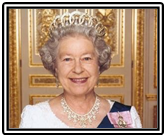 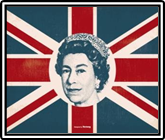 Instructions:Find the video:On YouTube, by searching for “Simple Present – The Daily Routine of the Queen”. Or by clicking the link on the website where you found this worksheet.Watch the video. Look at the pictures and read the sentences. Each sentence has a missing word.There are three word choices in blue below the sentence. Choose the correct form of the word to complete the sentence.Use the Simple Present tense, which is used to describe daily routines and habits.Remember to add “s”, “es”, or “ies” for third person singular nouns, such as “she” or “the Queen”.E.g. “She drinks a cup of tea in the morning.”Use the base form of the verb for all other nouns and pronouns, such as “they” or “the Queen and her family”.E.g. “The Queen and her friend go for a walk.”QUESTÃO 01In the morning, the Queen ______________________ breakfast in bed.have   /   has   /   hadAfter breakfast, the Queen ______________________ her dogs.fed   /   feed   /   feedsThen she ______________________ the newspaper.read   /   reading   /   readsAfter that, she ______________________ her dogs for a walk.takes   /   took   /   takeNext, she ______________________ the gardening.doing   /   does   /   doThen the Queen and her gardener ______________________ lunch.eat   /   eats   /   eatingAfter lunch, she ______________________ some time with her husband.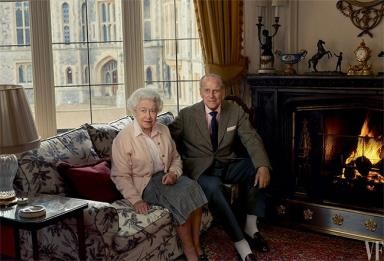 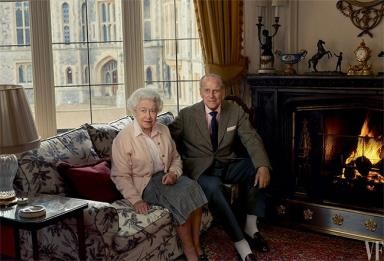 spend   /     spent   /   spendsThen the Queen ______________________ to the stables.drive   /   driven   /   rivesThe Queen and her friend ______________________ their horses.rides   /   ride   /   ridingAfter that, the Queen ______________________ home.return   /   returns   /   returningNext, she ______________________ afternoon tea.having   /   has   /   haveThen the Queen ______________________ some work in her office.did   /   do   /   does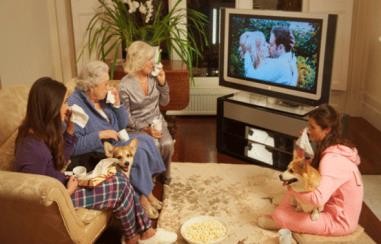 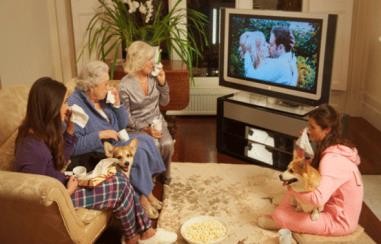 In the evening, the Queen and her family ______________________ TV.watch   /   watches   /   watchingBefore bed, she ______________________ in her diary.write   /   writes   /   writingFinally, the Queen ______________________ to bed.go   /    goes   /   goingARTEQUESTÃO 01Para gravar sons na atualidade, existem alguns métodos. Um deles é o método magnético. Explique como ele funciona.QUESTÃO 02Outro método de gravação de som é método óptico. Explique sobre ele.QUESTÃO 03Pierre Schaeffer, foi um compositor que trabalhava em uma rádio. Ele começou a fazer experiências com sons buscando fontes sonoras diferentes. Comente sobre os sons inusitados produzidos por ele. QUESTÃO 04Descreva como funcionava o aparelho chamado fonógrafo.QUESTÃO 05Escreva sobre as características das músicas abaixo:ConcretaEletrônicaEletroacústica